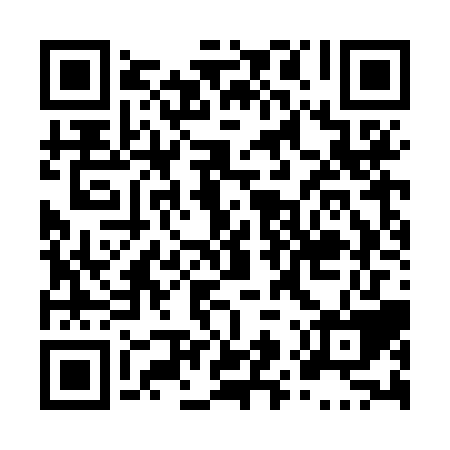 Prayer times for Willesden Green, Alberta, CanadaMon 1 Jul 2024 - Wed 31 Jul 2024High Latitude Method: Angle Based RulePrayer Calculation Method: Islamic Society of North AmericaAsar Calculation Method: HanafiPrayer times provided by https://www.salahtimes.comDateDayFajrSunriseDhuhrAsrMaghribIsha1Mon3:315:191:427:2110:0511:542Tue3:315:201:437:2110:0511:543Wed3:325:211:437:2110:0411:534Thu3:325:221:437:2110:0411:535Fri3:335:231:437:2010:0311:536Sat3:335:241:437:2010:0211:537Sun3:345:251:437:2010:0211:528Mon3:345:261:447:2010:0111:529Tue3:355:271:447:1910:0011:5210Wed3:365:281:447:199:5911:5111Thu3:365:291:447:189:5811:5112Fri3:375:301:447:189:5811:5113Sat3:385:311:447:189:5711:5014Sun3:385:331:447:179:5611:5015Mon3:395:341:447:179:5411:4916Tue3:405:351:447:169:5311:4917Wed3:405:361:457:159:5211:4818Thu3:415:381:457:159:5111:4819Fri3:425:391:457:149:5011:4720Sat3:425:401:457:139:4811:4621Sun3:435:421:457:139:4711:4622Mon3:445:431:457:129:4611:4523Tue3:455:451:457:119:4411:4424Wed3:455:461:457:109:4311:4425Thu3:465:481:457:099:4111:4326Fri3:475:491:457:099:4011:4227Sat3:485:511:457:089:3811:4128Sun3:485:521:457:079:3711:4029Mon3:495:541:457:069:3511:4030Tue3:505:551:457:059:3311:3931Wed3:515:571:457:049:3211:38